Position DetailsIn accordance with the Occupational Health and Safety Act 1991 the University has a duty of care to provide a safe workplace for all staff.This form must be completed by the supervisor of the advertised position and forwarded with the job requisition to Appointments and Promotions Branch, Human Resources Division.  Without this form jobs cannot be advertised.This form is used to advise potential applicants of work environment issues prior to application.Once an applicant has been selected for the position consideration should be given to their inclusion on the University’s Health Surveillance Program where appropriate – see . http://info.anu.edu.au/hr/OHS/__Health_Surveillance_Program/index.asp   Enrolment on relevant OHS training courses should also be arranged – see http://info.anu.edu.au/hr/Training_and_Development/OHS_Training/index.asp ‘Regular’ hazards identified below must be listed as ‘Essential’ in the Selection Criteria - see ‘ Employment Medical Procedures’ at http://info.anu.edu.au/Policies/_DHR/Procedures/Employment_Medical_Procedures.aspPotential Hazards 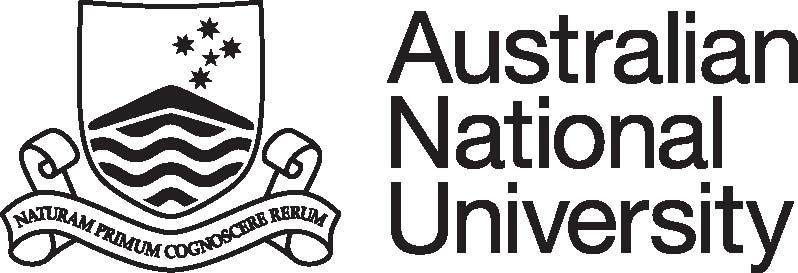 Position DescriptionCollege/Division:College of Business and EconomicsFaculty/School/Centre: Research School of EconomicsDepartment/Unit: Position Title: Lecturer/Senior LecturerClassification:Academic Level B/CPosition No:Responsible to:Director of the Research SchoolPURPOSE STATEMENT:The Research School of Economics (RSE) at the Australian National University (ANU) is a leading economic research and teaching institution at one of Australia’s premier universities. The RSE provides an outstanding environment for research, teaching and research training.KEY ACCOUNTABILITY AREAS:Position Dimension & Relationships: Appointees will need to work collegially with other members of the Research School of Economics and within the ANU community of economists. These positions require active independent contribution to research, undergraduate and graduate teaching and the supervision of research students.   Appointees will contribute to the intellectual life of the School, College and wider ANU community.Role Statement:Specific duties required of an Academic Level B / C include:undertake independent and/or team research, with a view to publishing original and innovative results though national and international refereed journals, to present research at academic seminars and national and international conferences and collaborate with other academic staff both within and outside of the University; seek external funding including the preparation of research proposal submissions to external funding bodies;supervise student research at undergraduate, Honours, graduate coursework and postgraduate (PhD) levels contribute to teaching at undergraduate and postgraduate levels as required. Teaching duties include, but are not limited to the preparation and delivery of lectures and tutorials, course design, preparation of online material, marking and assessment and consultations with students;outreach to the community including prospective students, research institutes, government, the media and the public;support the administration and coordination of the education program of the School.  These contributions may include, but are not limited to, attendance at and participation in academic staff meetings, academic roles including curriculum development and program convenorship, and participation in committees in the School and wider University community;comply with all ANU policies and procedures and in particular those relating to work health and safety and equal opportunity;other duties as required consistent with the classification level. SELECTION CRITERIA:Academic Level B – Lecturerthe candidate must have, or be close to completing, a PhD degree in economics;the potential to publish in leading journals in economics is essential;demonstrated ability to undertake curriculum and program development, deliver quality teaching and supervise undergraduate and postgraduate students;an ability to teach in two out of the following three areas at the undergraduate level is essential: macroeconomics, microeconomics or econometrics;a demonstrated understanding of equal opportunity principles and policies and a commitment to their application in a university context. Academic Level C - Senior Lecturer The candidate must have a PhD degree in economics; a strong publication record in leading journals in economics;a record of significant contribution to education including curriculum and program development, quality teaching and the supervision of honours and postgraduate students. an ability to teach in two out of the following three areas at the undergraduate and postgraduate level is essential: macroeconomics, microeconomics or econometrics; and,a demonstrated understanding of equal opportunity principles and policies and a commitment to their application in a university context. SELECTION CRITERIA:Academic Level B – Lecturerthe candidate must have, or be close to completing, a PhD degree in economics;the potential to publish in leading journals in economics is essential;demonstrated ability to undertake curriculum and program development, deliver quality teaching and supervise undergraduate and postgraduate students;an ability to teach in two out of the following three areas at the undergraduate level is essential: macroeconomics, microeconomics or econometrics;a demonstrated understanding of equal opportunity principles and policies and a commitment to their application in a university context. Academic Level C - Senior Lecturer The candidate must have a PhD degree in economics; a strong publication record in leading journals in economics;a record of significant contribution to education including curriculum and program development, quality teaching and the supervision of honours and postgraduate students. an ability to teach in two out of the following three areas at the undergraduate and postgraduate level is essential: macroeconomics, microeconomics or econometrics; and,a demonstrated understanding of equal opportunity principles and policies and a commitment to their application in a university context. SELECTION CRITERIA:Academic Level B – Lecturerthe candidate must have, or be close to completing, a PhD degree in economics;the potential to publish in leading journals in economics is essential;demonstrated ability to undertake curriculum and program development, deliver quality teaching and supervise undergraduate and postgraduate students;an ability to teach in two out of the following three areas at the undergraduate level is essential: macroeconomics, microeconomics or econometrics;a demonstrated understanding of equal opportunity principles and policies and a commitment to their application in a university context. Academic Level C - Senior Lecturer The candidate must have a PhD degree in economics; a strong publication record in leading journals in economics;a record of significant contribution to education including curriculum and program development, quality teaching and the supervision of honours and postgraduate students. an ability to teach in two out of the following three areas at the undergraduate and postgraduate level is essential: macroeconomics, microeconomics or econometrics; and,a demonstrated understanding of equal opportunity principles and policies and a commitment to their application in a university context. SELECTION CRITERIA:Academic Level B – Lecturerthe candidate must have, or be close to completing, a PhD degree in economics;the potential to publish in leading journals in economics is essential;demonstrated ability to undertake curriculum and program development, deliver quality teaching and supervise undergraduate and postgraduate students;an ability to teach in two out of the following three areas at the undergraduate level is essential: macroeconomics, microeconomics or econometrics;a demonstrated understanding of equal opportunity principles and policies and a commitment to their application in a university context. Academic Level C - Senior Lecturer The candidate must have a PhD degree in economics; a strong publication record in leading journals in economics;a record of significant contribution to education including curriculum and program development, quality teaching and the supervision of honours and postgraduate students. an ability to teach in two out of the following three areas at the undergraduate and postgraduate level is essential: macroeconomics, microeconomics or econometrics; and,a demonstrated understanding of equal opportunity principles and policies and a commitment to their application in a university context. Supervisor/Delegate Signature: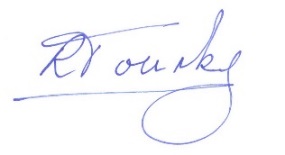 Date:04/09/2019Printed Name:Professor Rabee TourkyUni ID:5214515References:General Staff Classification DescriptorsAcademic Minimum StandardsPre-Employment Work Environment ReportCollege/Div/CentreCBEDept/School/SectionRSEPosition TitleLecturer / Senior Lecturer ClassificationB/CPosition No.Reference No.Please indicate whether the duties associated with appointment will result in exposure to any of the following potential hazards, either as a regular or occasional part of the duties.Please indicate whether the duties associated with appointment will result in exposure to any of the following potential hazards, either as a regular or occasional part of the duties.Please indicate whether the duties associated with appointment will result in exposure to any of the following potential hazards, either as a regular or occasional part of the duties.Please indicate whether the duties associated with appointment will result in exposure to any of the following potential hazards, either as a regular or occasional part of the duties.Please indicate whether the duties associated with appointment will result in exposure to any of the following potential hazards, either as a regular or occasional part of the duties.Please indicate whether the duties associated with appointment will result in exposure to any of the following potential hazards, either as a regular or occasional part of the duties.Please indicate whether the duties associated with appointment will result in exposure to any of the following potential hazards, either as a regular or occasional part of the duties.Please indicate whether the duties associated with appointment will result in exposure to any of the following potential hazards, either as a regular or occasional part of the duties.Please indicate whether the duties associated with appointment will result in exposure to any of the following potential hazards, either as a regular or occasional part of the duties.Please indicate whether the duties associated with appointment will result in exposure to any of the following potential hazards, either as a regular or occasional part of the duties.Please indicate whether the duties associated with appointment will result in exposure to any of the following potential hazards, either as a regular or occasional part of the duties.Please indicate whether the duties associated with appointment will result in exposure to any of the following potential hazards, either as a regular or occasional part of the duties.Please indicate whether the duties associated with appointment will result in exposure to any of the following potential hazards, either as a regular or occasional part of the duties.Please indicate whether the duties associated with appointment will result in exposure to any of the following potential hazards, either as a regular or occasional part of the duties.TASKTASKRegularoccasionaloccasionalTASKTASKTASKTASKregularregularregularregularoccasionaloccasionalkey boardingkey boardinglaboratory worklaboratory worklaboratory worklaboratory worklifting, manual handlinglifting, manual handlingwork at heightswork at heightswork at heightswork at heightsrepetitive manual tasksrepetitive manual taskswork in confined spaceswork in confined spaceswork in confined spaceswork in confined spacescatering / food preparationcatering / food preparationnoise / vibrationnoise / vibrationnoise / vibrationnoise / vibrationfieldwork & travelfieldwork & travelelectricityelectricityelectricityelectricitydriving a vehicledriving a vehicleNON-IONIZING RADIATIONNON-IONIZING RADIATIONIONIZING RADIATIONIONIZING RADIATIONIONIZING RADIATIONIONIZING RADIATIONsolarsolargamma, x-raysgamma, x-raysgamma, x-raysgamma, x-raysultravioletultravioletbeta particlesbeta particlesbeta particlesbeta particlesinfra redinfra rednuclear particlesnuclear particlesnuclear particlesnuclear particleslaserlaserradio frequencyradio frequencyCHEMICALSCHEMICALSBIOLOGICAL MATERIALSBIOLOGICAL MATERIALSBIOLOGICAL MATERIALSBIOLOGICAL MATERIALShazardous substanceshazardous substancesmicrobiological materialsmicrobiological materialsmicrobiological materialsmicrobiological materialsallergensallergenspotential biological allergenspotential biological allergenspotential biological allergenspotential biological allergenscytotoxicscytotoxicslaboratory animals or insectslaboratory animals or insectslaboratory animals or insectslaboratory animals or insectsmutagens/teratogens/carcinogensmutagens/teratogens/carcinogensclinical specimens, including bloodclinical specimens, including bloodclinical specimens, including bloodclinical specimens, including bloodpesticides / herbicidespesticides / herbicidesgenetically-manipulated specimensgenetically-manipulated specimensgenetically-manipulated specimensgenetically-manipulated specimensimmunisationsimmunisationsimmunisationsimmunisationsOTHER POTENTIAL HAZARDS (please specify):OTHER POTENTIAL HAZARDS (please specify):OTHER POTENTIAL HAZARDS (please specify):OTHER POTENTIAL HAZARDS (please specify):OTHER POTENTIAL HAZARDS (please specify):OTHER POTENTIAL HAZARDS (please specify):OTHER POTENTIAL HAZARDS (please specify):OTHER POTENTIAL HAZARDS (please specify):OTHER POTENTIAL HAZARDS (please specify):OTHER POTENTIAL HAZARDS (please specify):OTHER POTENTIAL HAZARDS (please specify):OTHER POTENTIAL HAZARDS (please specify):OTHER POTENTIAL HAZARDS (please specify):OTHER POTENTIAL HAZARDS (please specify):Supervisor’s signaturePrint Name:Print Name:Print Name:Professor Rabee TourkyProfessor Rabee TourkyProfessor Rabee TourkyProfessor Rabee TourkyDate: Date: 4/09/20194/09/2019